To											Date: ___________________The Chief Executive OfficerNational Asset Management Ltd. Green City Edge, Level-09, 89 Kakrail, Dhaka-1000.	       (Please fill up the Form in BLOCK LETTERS)I/We_______________________________________address(ifchanged)______________________________________________________________________________________________, hereinafter referred to as transferor, am/are the holder(s) of ____________Units of NAM IBBL Islamic Unit Fund. I / we would like to transfer_____________ Units (in words __________________________________________ Units) to the following person/institution, hereinafter referred to as transferee:Name: Mr. /Mrs./Ms. _________________________________________Father/ Husband: __________________________________ Mother:_________________________________________Occupation:____________________Registration No. (for existing units’ holder only): _______________Address: ___________________________________________________________________________Nationality: _________________ Date of Birth: _________________ National ID/Passport No. (if any): ________________________Email:_____________________________________________Tel:________________________Bank: _______________________  Branch: _________________________________Routing No. __________________ 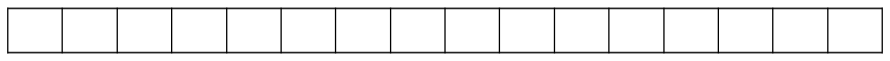 Bank A/C No.:							                                Dividend Option:          Cash             CIPBO A/C No.:							   	  Means of Transfer:            Inheritance            Gift             Operation of LawRegistration No: (if existing unit holder): _______________ No. of units held (if any): _______________Name of Institution: _________________________TIN No.: __________________ Address:__________________________________________________                           Type of Institutions:               Foreign Company            Society            Trust           OtherTel No.: _______________ Fax No.: _______________ Email: _____________________________________Bank: ________________________________ Branch: ____________________________________Routing No. __________________ Bank A/C No.:							                                Dividend Option:          Cash             CIPBO A/C No.:							   	  Means of Transfer:            Inheritance            Gift             Operation of Law	Details of Person(s), if any:											SL.                                           Name				                   Designation			    Signature	                                                              1.  ______________________________________________	    ________________________	     _____________________2.  ______________________________________________	    ________________________	     _____________________Mode of Corporation: Jointly by ______________________________________ Singly by___________________________________Document Enclosed:           Memorandum and Article of Association	  Extract of Board Resolution        Certificate of Incorporation	                                                Power of Attorney in Favor of Authorized Person(s)        TIN Certificate	     Trust Deed		                       	Witness									 	     Signature:Name:										 ______________________Father’s/Husband’s Name:							   Signature of Unit Holder(s)Address:Signature:Name:Father’s/Husband’s Name:AddressCertified that this selling agent/ bank has received a request for transforming ____________________________________________Units of NAM IBBL Islamic Unit Fund from ___________________________________ to ____________________________________ ________________________         								      ________________________   Seal and Date of issuing Office                              Transfer No.: ________________                           		 Authorized Signature                          											      	(Name & Designation)The Units may be transferred by way of inheritance/gif and /or by specific operation of the law. In case of transfer, the fund will charge a nominal fee as decided by National Asset Management Ltd. from time to time except in the case of transfer by way of inheritance.Transfer of Units is allowed through the Asset Manager.The Units will be transferred on all working days except the last working day of the week and during the book closer period/ record date of the Fund.The total number of Units held by a single certificate is required to be transferred at a time.The Confirmation of Unit Allocation(s) of the transferor is/are required to be attached with the Transfer Form.The unit certificate(s), the unit holder(s) intend to transfer is/are required to be attached with the transfer form.After verification of authenticity of the transferor’s Confirmation of Unit Allocation of Unit Allocation(s) as well as the information provided in the transfer Form, the Asset Manager will deliver the new Confirmation of Unit Allocation in the name of Transferee within a period of seven working days.The conditions applicable for initial Confirmation of Unit Allocation will apply even after transfer of Units in the name of Transferee.	Transferee Registration No.: _________________________ Transfer No.: _______________________Date _____ /_____ /________Confirmation of Unit Allocation No. _____________________ No. of Units ____________________ Certificate No: ______________Seal and Signature of issuing OfficeI/We, the said transferee, have received the above mentioned Confirmation of Unit Allocation and do hereby agree to accept andtake the said Confirmation of Unit Allocation on the same terms and conditions on which they were held by the said transferor.											 ___________________												                 Signature of Unit Holder											Date _____ /_____ /________												